Título de la TesisAutor (Nombre y Apellido)Director: (Nombre y Apellido)Codirector: (Nombre y Apellido)Tesis presentada para optar por el grado deDoctor/a en Geofísica/Astronomía/Meteorología y Ciencias de la Atmósfera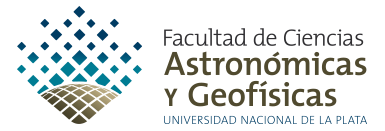 Facultad de Ciencias Astronómicas y GeofísicasUniversidad Nacional de La PlataLa PlataMes AñoTítulo de la TesisAutor                                                   ____________________                                                                                 Firma y aclaración     Directores____________________                                                    ____________________                                    Director/a de tesis                                                               Codirector/a de tesis     Firma y aclaración                                                                 Firma y aclaración Miembros del jurado: (Nombre y Apellido de los tres miembros titulares)____________________  Presidente del Jurado    Firma y aclaración